Publicado en Madrid el 15/07/2019 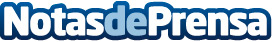 Según Speedy, 2 de cada 5 conductores circulan con al menos un neumático con la presión bajaSegún datos obtenidos por la red de talleres Speedy, el 54% de los automovilistas corren riesgo debido al estado de sus neumáticos. Concretamente, dos de cada cinco conductores circulan con al menos un neumático con la presión más baja de lo permitidoDatos de contacto:José Antonio Tovar Gutiérrez605065567Nota de prensa publicada en: https://www.notasdeprensa.es/segun-speedy-2-de-cada-5-conductores-circulan Categorias: Nacional Viaje Motociclismo Automovilismo Sociedad Turismo Industria Automotriz http://www.notasdeprensa.es